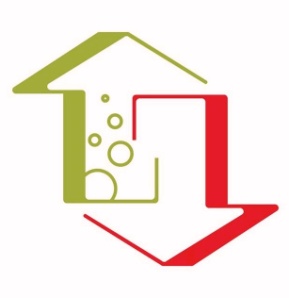 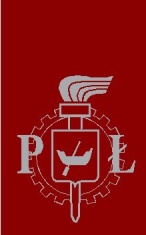 Politechnika ŁódzkaWydział Inżynierii Procesowej i Ochrony Środowiska imię i nazwisko autora pracyNumer albumu: wpisać nr Tytuł pracy dyplomowejPraca magisterska / inżynierskana kierunku – inżynieria środowiskainżynieria chemiczna i procesowa / inżynieria bezpieczeństwa pracyPromotor:  tytuł / stopień naukowy, imię i nazwiskonazwa jednostki zatrudniającej kierującego pracąŁódź, rok złożenia pracy